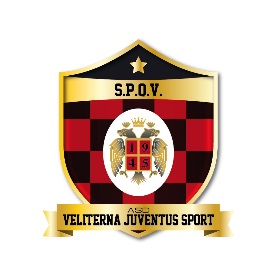 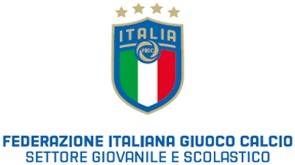 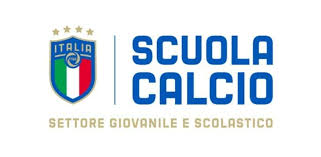                         Genitori dell’attività agonistica Lo scopo principale della nostra società è quello di contribuire alla crescita calcistica ed educativa dei ragazzi. I risultati sono importanti ma non rappresentano il nostro obiettivo primario. A nessuno piace perdere, ma dobbiamo imparare ad accettare le sconfitte serenamente facendo i complimenti a chi ci ha battuto.Invitate i ragazzi a rispettare e condividere sempre le scelte della Società e dell’Allenatore. In caso di dubbio potrete sempre chiedere chiarimenti al Dirigente Accompagnatore o allo staff societario. Ricordate comunque che non sarà consentito ai Genitori di interferire in alcun modo con le scelte tecniche dell’Allenatore.Sostenete con calore i ragazzi durante le partite, ma non mancate di applaudire anche gli avversari, quando se ne presenta l’occasione. Non tenete mai comportamenti scorretti e non utilizzate mai un linguaggio scurrile. Ricordate che i vostri figli sono in campo e vi stanno ascoltando, e potrebbero vergognarsi di voi.Non confondete i ragazzi durante le partite dando suggerimenti tecnici o tattici ma limitatevi a sostenerli con calore. Il compito di gestirli sul campo è esclusivamente dell’Allenatore.Nel caso in cui verifichiate che all'interno del gruppo vi siano ragazzi che mostrano segnali di disagio di qualsiasi tipo, non esitate a segnalare la cosa al Dirigente accompagnatore oppure allo staff societario. Molto spesso queste situazioni spiacevoli nascono da piccole incomprensioni che se affrontate per tempo si risolvono in maniera positiva, mentre se vengono trascurate, nel tempo possono degenerare in conflitto.Invitate i vostri ragazzi ad affrontare il calcio con il giusto spirito di sacrificio, perché solo con passione costanza e tanto lavoro si possono ottenere buoni risultati.Responsabilizzate i ragazzi facendo in modo che il calcio rappresenti per loro un modo per raggiungere una certa indipendenza. Lasciate che siano loro ad occuparsi della preparazione e della pulizia della borsa. Dopo allenamenti e partite stimolate i ragazzi a fare la doccia in autonomia.Applaudite sempre l’arbitro anche se a volte potrà sembrarvi difficile, e soprattutto invitate sempre i ragazzi e gli altri genitori a farlo.Condannate sempre e non cercate mai di giustificare comportamenti violenti risse anche verbali, ed altri comportamenti contrari alle regole del fair-play. Al contrario applaudite sempre il bel gioco di tutti, anche quello degli avversari.Non criticate mai i ragazzi per qualche errore commesso in campo, lasciate questo compito all'allenatore. Premuratevi invece di sottolineare gli aspetti positivi messi in mostra dai ragazzi durante le partite.Non sono assolutamente ammessi da parte dei genitori o familiari degli atleti interferenze o   ingerenze tecnico-sportive per ciò che concerne convocazioni, ruoli, inserimenti in gruppi squadra e quant’altro, che appartiene esclusivamente al rapporto tecnico tra Responsabile del settore agonistico, mister e atleti”.